 Algebra ISyllabus2023-2024 Teacher: Ms. Diaz			       		 	   E-mail: ndiaz1@saisd.netPhone	(210)228-1210		    	                      	 	   Conference:  1st periodCourse Description	This course is the foundation for high school mathematics courses.  It is the bridge from the concrete to the abstract study of mathematics.  Topics include simplifying expressions, evaluating and solving equations and inequalities, and graphing linear and quadratic functions and relations.  Real world applications are presented within the course content and a function’s approach is emphasized.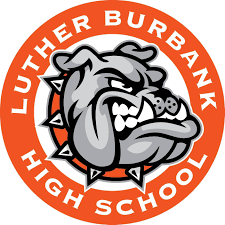 Materials2 NotebooksPencils/ ErasersGlue sticksHighlighter/ RulerRim of color paperLaptop & ChargerTechnologyThis course will often times use technology to enhance a students’ learning experience in the classroom. Please feel free to contact me at any time if you have questions regarding the use of technology in the classroom.Course & Academic ExpectationsBe prepared! Bring all materials to class. Treat everyone and their belongings with respect. Attend and come to class on time.  You must follow the Burbank Bell Schedule.Absences from class may result in disruption of a student’s mastery of the instructional materials, the student and parent should make every effort to avoid unnecessary absences.   If you miss a class be sure to get the notes and activities from designated area.Each student will be responsible for an assigned TI Nspire CX calculator. If the calculator is damaged and/or lost, it will be the student's/parents' responsibility to replace it. The use or display of cellphones will not be allowed in class unless Ms. Diaz will have a designated area for the cellphones. All cellphones must be put on airplane mode.Submit all assignments, according to class due dates. A calendar will be posted on Canvas with all due dates.You will be required to show your work in a neat and orderly fashion. This will allow me to see if you understand the concepts and material presented in class as well as the set-up of your problems. Points will be deducted if you fail to show appropriate work. (25 point deduction for missing work)Cheating will not be tolerated. You will receive a zero for copying work and answers to assignments, quizzes, or tests. A referral will be sent to the office and parents will be notified. Our district has an Academic Honesty Policy that outlines consequences for violations. Course Grading PolicyAssignments will be assigned after every lesson. Late assignments will be accepted 1 day late at 15 points off from a grade earned. A replacement assignment may be given at teacher discretion but will also count 15 points off from the grade earned. After that, no more late assignments will be accepted.If a student is not successful in a test, the following expectations are in place for this course:  The student must complete corrections and then Re-test. TutoringTutoring dates and times will be announced at a later date.Parent/Teacher Contact: Parents are encouraged to be active participants in their child's education. Parents are encouraged to visit, call or email the teacher with any comments, questions or concerns. PLEASE RETURN THIS COMPLETED PAGE TO MS. DIAZ BY:  Friday, August 18, 2023 This is a contract between Parent, student with the class expectations. Teacher will use email as preferred communication with parents. If parents prefer a call please let me know in the comments.Student Signature: _____________________________________ Date: _____________ Parent Signature: ______________________________________ Date: _____________ Student Information Sheet S Last Name _____________________  S First Name ________________   S Middle I. _____ Parents’ or Guardians’ Names____________________________/_______________________________ Parents' Cell Phone __________________________________/_________________________________ Parents' E-Mail Address(es)_____________________________/______________________________ Parents' comments, questions or concerns: ________________________________________________________________________________________________________________________________________________________________________________________________________________________________________________________________________